« День космонавтики»В день весенний, день апрельский, много лет тому назадМчалась в космосе ракета, завораживая взглядНовость слышала планета: «Русский парень полетел!» —И героем-космонавтом каждый мальчик стать хотел!12 апреля наша страна отмечает День Космонавтики. Мы помним эту дату и гордимся, что именно наш, русский человек, покорил просторы космоса.Космическая тема всегда была интересна для детей. Сильные и смелые люди — космонавты, загадочность планет, возможность жизни других цивилизаций на этих планетах волнуют и увлекают подрастающее поколение.В преддверии Дня Космонавтики и  в рамках реализации программы воспитания в нашем детском саду прошла тематическая неделя, посвящённая космосу, которая оказалась насыщенной и плодотворной. Педагоги запланировали и провели различные мероприятия. Ребятишек увлекли беседы на темы: "Космос - это интересно", "Планеты солнечной системы", «Земля — голубая жемчужина Вселенной»,  «Что такое невесомость?».                                        Ребята рассмотрели на слайдах воздушные шары, дирижабли, аэропланы, самолёты, вертолёты. Дети задавали вопросы, рассуждали, делали выводы. С большим интересом они познакомились с Солнечной системой, в которой находится наша планета Земля, узнали о Луне, спутнике Земли.  Воспитатели провели познавательное занятие «Путешествие в космос», отгадывание загадок на космическую тему и детскую игру "Угадай планету".  А словесные, дидактические, сюжетно-ролевые игры способствовали закреплению материала, расширению детского словаря, кругозора. Полученные знания дошкольники отразили в продуктивной деятельности. Под руководством взрослых они выполнили красивые аппликации на темы «Космос» и «Ракета». Дети подготовительной группы  посетили музей  (воспитатель Назарова И.Ю) и в группе построили « Космодром»Ребята средней группы (воспитатель Жилякова С.Л.) под впечатлением от загадочного мира Космоса нарисовали космические ракеты.  А воспитанники  старшей группа  оформили выставку поделок «Наш космос» (воспитатель Притчина Н.Д.)Тематическая неделя оказалась нужной и полезной для ребят. Они смогли осознать свою причастность к жизни Родины, планеты, прониклись чувством гордости и уважения к своей стране, знаменитым людям — истинным патриотам Отечества.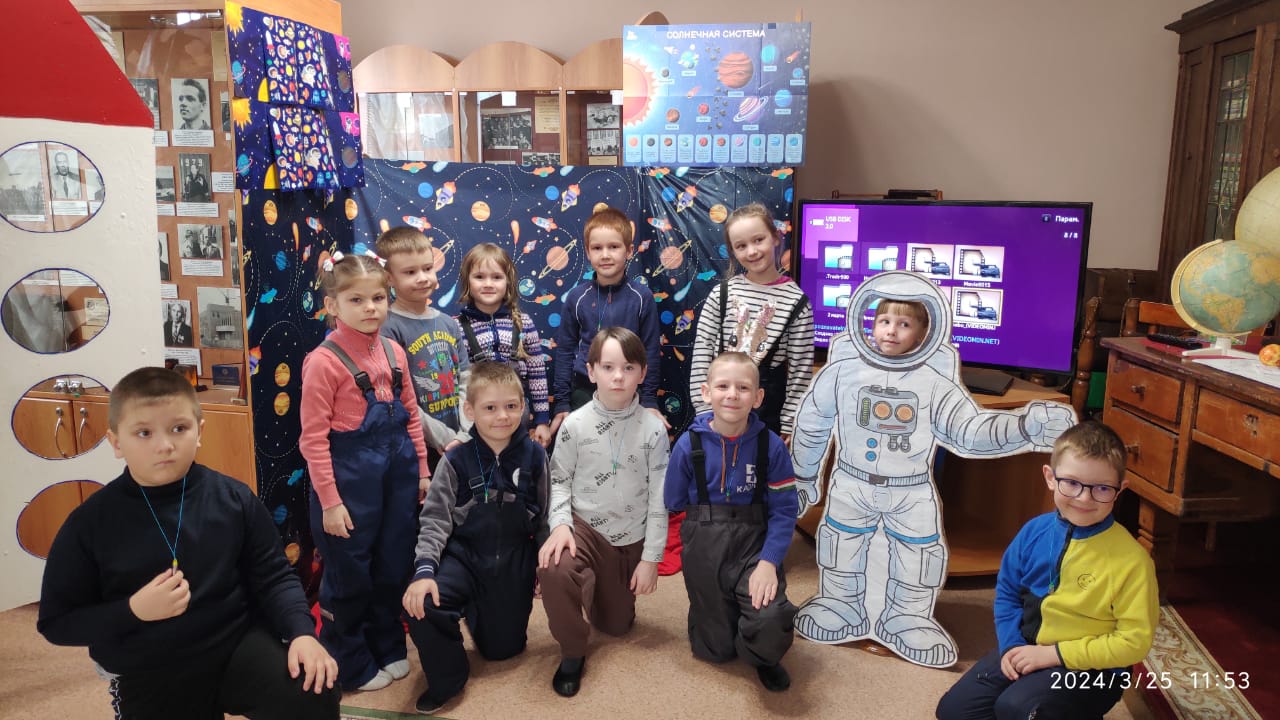 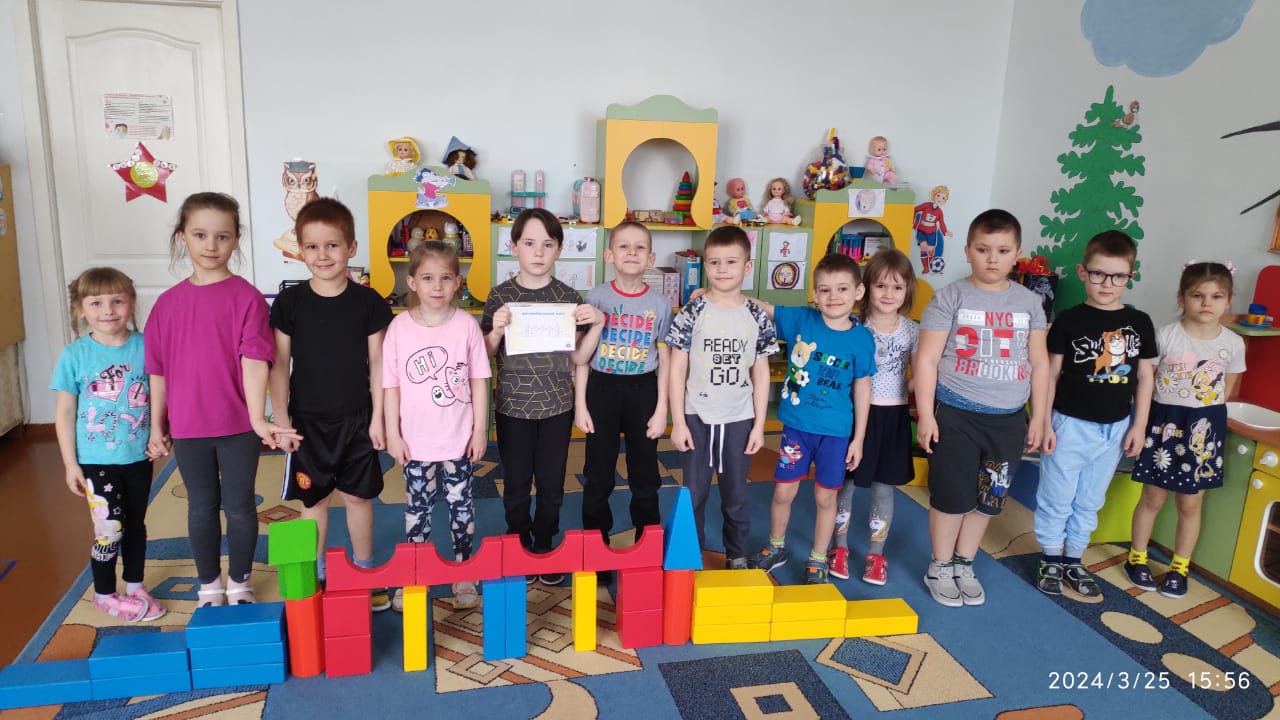 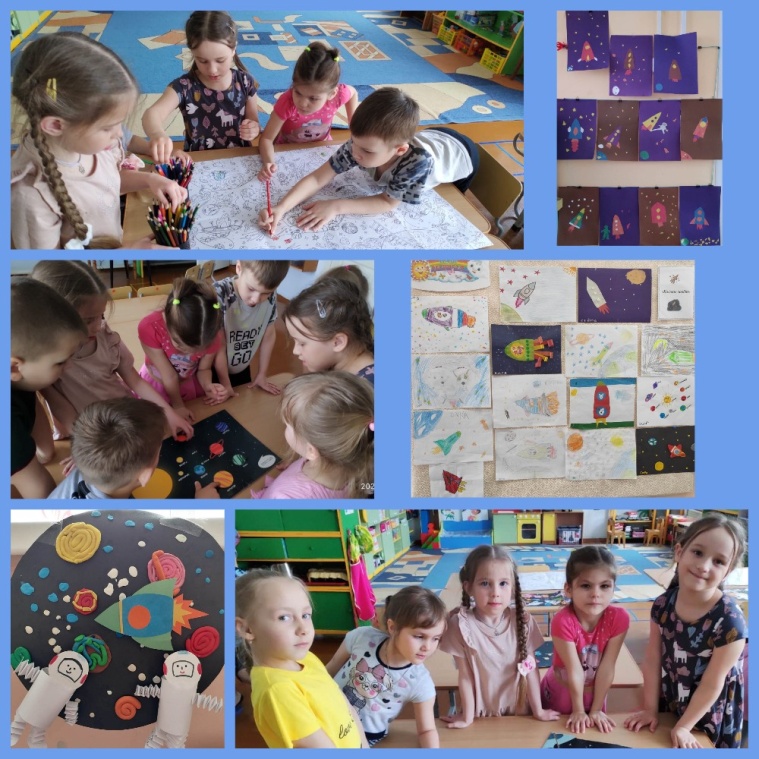 